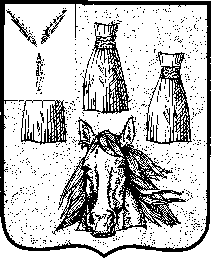 АДМИНИСТРАЦИЯ Самойловского муниципального района Саратовской области ПОСТАНОВЛЕНИЕ      В соответствии с Федеральным законом от 06.10.2003 г. № 131-ФЗ «Об общих принципах организации местного самоуправления в Российской Федерации»,Уставом Самойловского муниципального районаПОСТАНОВЛЯЮ:      1. Назначить ответственным за координацию профилактической работы на территории Самойловского муниципального образования начальника отдела территориального планирования администрации Самойловского муниципального района Сологубова А.В.     2. Создать и утвердить состав профилактических групп по проведению профилактических мероприятий по пожарной безопасности в границах населенных пунктов Самойловского муниципального образования согласно приложению к настоящему постановлению.     3. Ведущему специалисту отдела территориального развития администрации Самойловского муниципального района Лебедевой Т.А.:     3.1. ежедневно на рабочем месте проводить инструктаж граждан мерам пожарной безопасности под роспись с 09.00 час. до 17.00 час. и информацию по результатам работы направлять старшему дознавателю отдела надзорной деятельности и профилактической работы по Калининскому, Лысогорскому и Самойловскому районам ГУ МЧС России по Саратовской области;     3.2. информацию по работе профилактических групп направлять старшему дознавателю отдела надзорной деятельности и профилактической работы по Калининскому, Лысогорскому и Самойловскому районам ГУ МЧС России по Саратовской области в первый и четвертый вторник месяца.     4. Установить, что работа профилактических групп осуществляется в первый и четвертый вторник месяца.     5. Постановление администрации Самойловского муниципального района от 09.02.2018 г. № 82 «О создании профилактических групп по проведению мероприятий по пожарной безопасности в границах населенных пунктов Самойловского муниципального образования» отменить.     6. Контроль за исполнением настоящего постановления возложить на первого заместителя главы администрации Самойловского муниципального района Махову В.В.Глава Самойловского муниципального района Саратовской области              		                                М.А. МельниковПриложение к постановлению администрации Самойловского муниципального районаот 28.03.2019 г. № 223Состав профилактических групп по проведению мероприятий по пожарной безопасности в границах населенных пунктов Самойловского муниципального образования28.03.2019 № 223О создании профилактических групп по проведению мероприятий по пожарной безопасности в границах населенных пунктов Самойловского муниципального образования№ п/пНаселенный пунктФамилия, Имя, ОтчествоЗанимаемая должность в группе1.р.п. СамойловкаСологубов А.В.начальник отдела территориального развития администрации Самойловского муниципального районаруководитель группы1.р.п. СамойловкаНестеров В.В.старший дознаватель отдела надзорной деятельности и профилактической работы по Калининскому, Лысогорскому и Самойловскому районам ГУ МЧС России по Саратовской области (по согласованию)заместитель руководителя группы1.р.п. Самойловкаработник ПСЧ-58 по охране р.п.Самойловка 8 ОФПС по Саратовской области(по согласованию)член группы1.р.п. СамойловкаГалактионов К.Ф.мастер филиала аварийной службы участка в р.п. Самойловка филиала в г. Балашов АО «Газпром газораспределение Саратовская область»(по согласованию)член группы1.р.п. СамойловкаСуровцева С. С.заместитель директора ГАУ СО КЦСО населения Самойловского района(по согласованию)член группы1.р.п. СамойловкаНаталичев В.А.лейтенант полиции участковый уполномоченный ОП № 2 в составе МО МВД РФ «Балашовский»(по согласованию)член группы2.с. Залесянкап. АлексеевскийСологубов А.В.заведующий сектором территориального развития администрации Самойловского муниципального районаруководитель группы2.с. Залесянкап. АлексеевскийНестеров В.В.старший дознаватель отдела надзорной деятельности и профилактической работы по Калининскому, Лысогорскому и Самойловскому районам ГУ МЧС России по Саратовской области(по согласованию)заместитель руководителя группы2.с. Залесянкап. Алексеевскийработник ПСЧ-58 по охране р.п. Самойловка 8 ОФПС по Саратовской области(по согласованию)член группы2.с. Залесянкап. АлексеевскийНаталичев В.А.лейтенант полиции участковый уполномоченный ОП № 2 в составе МО МВД РФ «Балашовский»(по согласованию)член группы2.с. Залесянкап. АлексеевскийСуровцева С. С.заместитель директора ГАУ СО КЦСО населения Самойловского района(по согласованию)член группы2.с. Залесянкап. АлексеевскийМигаль М.С. мастер участка в р.п. Самойловка филиала в г. Балашов АО «Газпром газораспределение Саратовская область»(по согласованию)член группы